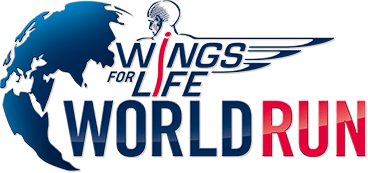 Всемирный благотворительный марафон Wings for LifeWorld run «Wings for life» – это ежегодный благотворительный забег, который проводится в более 40 странах мира на 5 континентах. Забег был организован, для поддержания некоммерческой организации Wings for Life, которая финансирует исследования и проекты по лечению травм позвоночника и спинного мозга по всему миру. Цель забега – это сбор денег на исследования, которые направлены на поиск методов лечения повреждений спинного мозга. 100% собранных регистрационных взносов за участие в забеге, а также все спонсорские пожертвования будут направлены на исследовательские цели. Основной отличительной чертой этого первого глобального забега стало отсутствие традиционной финишной линии – на каждой из трасс ее заменяет автомобиль со специальным оборудованием (Catcher Car), который начинает двигаться за участниками через полчаса после начала забега, увеличивая свою скорость через определенные промежутки времени. Тот участник, с кем поравнялся Catcher Car, выбывает из забега, и так до последнего бегуна, оставшегося на трассе. Первый забег был проведен в 2014 году и собрал 35 397 участников, в 32 странах и на 6 континентах. Начиная с 2015 года Россия участвует в всемирном забеге, старт проходит в Московской области, в городе Коломна. За три года, которые проводился забег, было собрано около 15 миллионов евро. Принять участие в забеге может любой человек: будь то спортсмен или просто любитель побегать. Главное зарегистрироваться и внести взнос, который в итоге будет передан в фонд «Wings for Life». Возможность принять участие в всемирном забеге есть и у людей с ограниченными возможностями, необходимо только ознакомиться с правилами и информацией для участия. «Когда организаторы забега Wings for Lifе World Run в России обратились ко мне с предложением поддержать их и стать послом всемирного забега в этом году, я согласилась без раздумий. Очень надеюсь, что и мои ресурсы помогут донести информацию и привлечь неравнодушных к проблеме поиска средств лечения травм спинного мозга, ведь это так важно поддерживать друг друга и помогать каждому, кому нужна помощь» – актриса театра и кино Кристина Асмус – амбассадор Wings For Life World Run Russia. «Бежим за тех, кто не может» – девиз Wings for Life.